Documento de sesión<NoDocSe>B9-0214/2021</NoDocSe><Date>{26/03/2021}26.3.2021</Date><TitreType>PROPUESTA DE RESOLUCIÓN</TitreType><TitreRecueil>presentada de conformidad con el artículo 143 del Reglamento interno</TitreRecueil><Titre>sobre la organización de actos para conmemorar a escala europea el 700.º aniversario de la muerte de Dante Alighieri</Titre><Depute>Susanna Ceccardi, Silvia Sardone, Alessandra Basso, Massimo Casanova, Joachim Kuhs, Jaak Madison, Francesca Donato, Marco Dreosto, Elena Lizzi, Isabella Tovaglieri, Stefania Zambelli, Clare Daly, Elżbieta Kruk, Sergio Berlato, Carlo Fidanza, Pietro Fiocchi, Nicola Procaccini, Ivan Vilibor Sinčić</Depute>B9-0214/2021Propuesta de Resolución del Parlamento Europeo sobre la organización de actos para conmemorar a escala europea el 700.º aniversario de la muerte de Dante AlighieriEl Parlamento Europeo,–	Vistos los artículos 6 y 167 del Tratado de Funcionamiento de la Unión Europea y el artículo 3 del Tratado de la Unión Europea,–	Vista la Comunicación de la Comisión, de 22 de mayo de 2018, titulada «Construyendo una Europa más fuerte: el papel de las políticas de juventud, educación y cultura»,–	Visto el artículo 143 de su Reglamento interno,A.	Considerando que una de las señas distintivas de Europa es su importante y vasto patrimonio histórico y cultural;B.	Considerando que, entre todos los Estados del continente, se reconoce ampliamente que Italia posee uno de los patrimonios históricos y artísticos más importantes del mundo;C.	Considerando que en 2021 se cumple el 700.º aniversario de la desaparición de Dante Alighieri, el principal representante de la tradición literaria italiana y autor de la Divina comedia, su obra más conocida y traducida en todo el mundo y una de las mayores obras maestras de la literatura universal;D.	Considerando que las obras maestras de Dante han influido en toda la literatura universal gracias a su extraordinaria representación del pensamiento occidental, con referencias que abarcan desde la literatura griega y latina hasta la Biblia;1.	Considera que, con ocasión del 700.º aniversario de la muerte de Dante, es oportuno fomentar a escala europea iniciativas educativas y de interés histórico o documental con el fin de conservar y renovar la memoria del Sumo Poeta.Parlamento Europeo2019-2024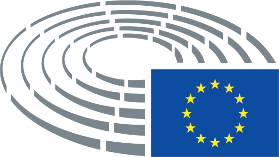 